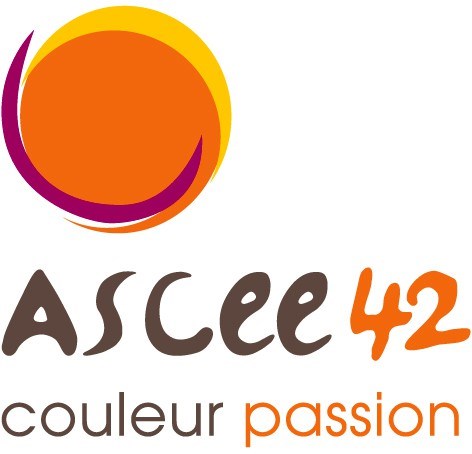 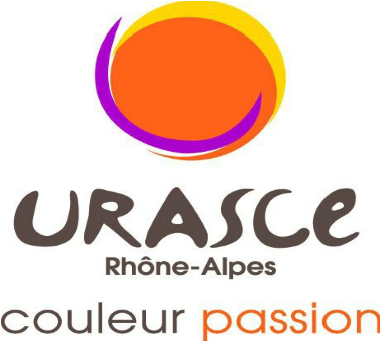 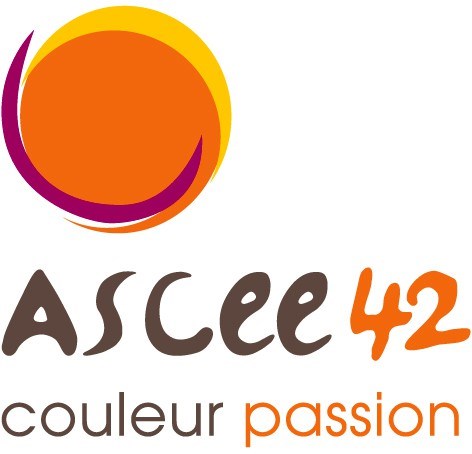 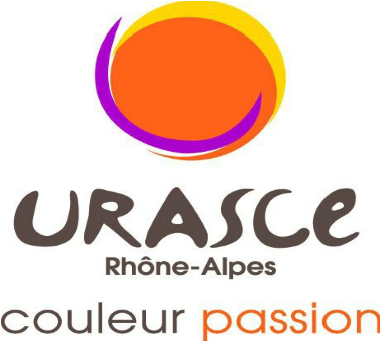 L’ASCEE 42 organiseUN CONCOURS DE PETANQUE (doublettes formées)le samedi 20 MAI 2023 à partir de 9HSAINT-JUST – SAINT-RAMBERT(BOULODROME DES UNCHATS)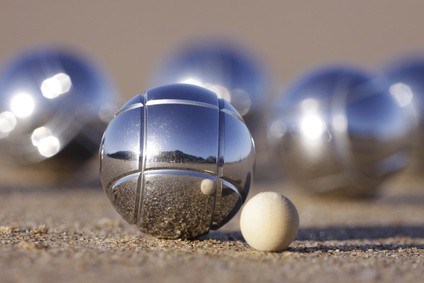 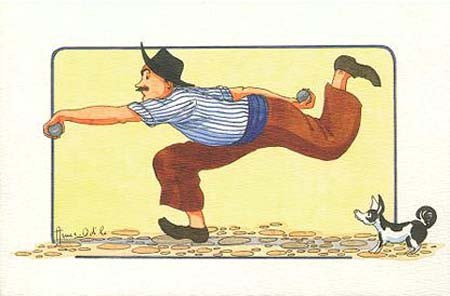 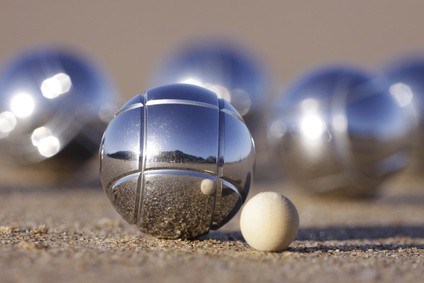 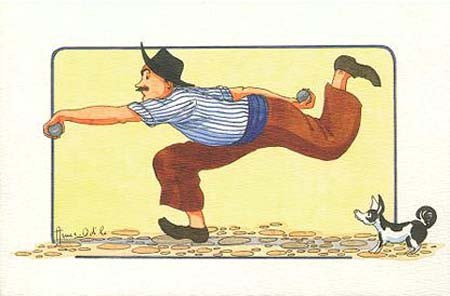 Il est grand temps de reprendre les choses en main et faire preuve d’adresse Avoir les boules c’est nul mais une partie de pétanque ça fait plaisirAlors venez nombreux nous rejoindre jouer manger rigolerBULLETIN D’INSCRIPTIONConcours régional de pétanque Saint-Just – Saint-Rambert boulodrome des UNCHATS le 20/05/2023 à 9hMontant de l’inscription :(repas compris)Adultes : 15 €Enfants (- de 12 ans) : 7€Buvette tout à 1€NomPrénomASCEEMontantTotal